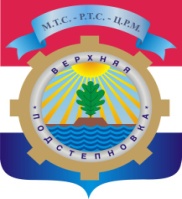 Собрание Представителейсельского поселения Верхняя Подстепновкамуниципального района ВолжскийСамарской областиТретьего созываР Е Ш Е Н И Е07 февраля 2019 года                                                                                                          № 161«О соглашении о передаче осуществления части полномочий по вопросам местного значения от органов местного самоуправления сельского поселения Верхняя Подстепновка муниципального района Волжский Самарской области органам местного самоуправления муниципального района Волжский Самарской области»В соответствии с Бюджетным кодексом Российской Федерации, пунктом 4 статьи 15 Федерального закона от 06.10.2003 №131-ФЗ «Об общих принципах организации местного самоуправления в Российской Федерации», Уставом сельского поселения Верхняя Подстепновка муниципального района Волжский Самарской области, Собрание представителей сельского поселения Верхняя Подстепновка муниципального района Волжский Самарской области РЕШИЛО:Передать муниципальному району Волжский Самарской области осуществление части полномочий местного значения сельского поселения Верхняя Подстепновка муниципального района Волжский Самарской области по следующим вопросам:-   организация благоустройства территории поселения в части проведения отдельных видов работ по благоустройству дворовых и общественных территорий;- дорожная деятельность (капитальный ремонт) в отношении автомобильных дорог местного значения в границах населенных пунктов поселения, а также создание и обеспечение функционирования парковок (парковочных мест) в границах населенных пунктов поселения.2.	Заключить соглашение с муниципальным районом Волжский Самарской области о передаче осуществления части полномочий по вопросам, указанным в п.1 данного Решения.3.	Подписание соглашения поручить Главе сельского поселения Верхняя Подстепновка муниципального района Волжский Самарской области – Слесаренко Сергею Александровичу.4. Настоящее Решение вступает в силу с момента принятия.Председатель Собрания Представителейсельского поселения Верхняя Подстепновкамуниципального района ВолжскийСамарской области                                                                                               В.Ю. Малкин